様式　Ａ２農用地等借受申込書                                                 令和　　年　　月　　日    公益財団法人愛知県農業振興基金理事長　仲井　靖　殿                              申請者    住所　                                        氏名　　　　　　　　　　　　　　印下記により農用地等を借り受けたいので、関係書類を添えて申請します。なお、記載内容については、農地中間管理事業の推進に関する法律第17条第２項の規定により公表されることについて、承知しております。また、貴基金がこの申込書記載の個人情報を当事業のために利用すること、並びに業務遂行に必要な範囲で行政機関・農業協同組合等の関係団体・個人に情報開示されることに同意します。記１　借受けを希望する農用地等について（１）希望する区域（２）農用地等の種別、面積、条件２　借り受けた農用地等に作付けしようとする主な作物３　借受けを希望する期間４　現在の農業経営の状況５　当該区域で農用地等を借り受けようとする理由（○を付してください）６　申請者情報【個人の場合】借受者の内容（○を付してください）＊中心経営体とは、ア～エ以外の「人・農地プラン」に位置づけされた者【法人その他の団体の場合】１　役員等に関する事項は、監査役、監事等を含む役員をすべて記載すること。２　常時従事する役員の氏名に〇印を付すこと。３　履歴事項全部証明書を添付すること。様式　Ａ２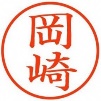 農用地等借受申込書                                                 令和　　年　　月　　日    公益財団法人愛知県農業振興基金理事長　仲井　靖　殿                              申請者    住所　岡崎市〇〇町字△△□番地                                        氏名　岡崎　太郎下記により農用地等を借り受けたいので、関係書類を添えて申請します。なお、記載内容については、農地中間管理事業の推進に関する法律第17条第２項の規定により公表されることについて、承知しております。また、貴基金がこの申込書記載の個人情報を当事業のために利用すること、並びに業務遂行に必要な範囲で行政機関・農業協同組合等の関係団体・個人に情報開示されることに同意します。記１　借受けを希望する農用地等について（１）希望する区域（２）農用地等の種別、面積、条件２　借り受けた農用地等に作付けしようとする主な作物３　借受けを希望する期間４　現在の農業経営の状況５　当該区域で農用地等を借り受けようとする理由（○を付してください）６　申請者情報【個人の場合】借受者の内容（○を付してください）＊中心経営体とは、ア～エ以外の「人・農地プラン」に位置づけされた者【法人その他の団体の場合】１　役員等に関する事項は、監査役、監事等を含む役員をすべて記載すること。２　常時従事する役員の氏名に〇印を付すこと。３　履歴事項全部証明書を添付すること。市町村名岡崎市希望する区域希望する区域が市町村内のどこでもよい場合は「全域」と記入してください。希望する区域が市町村内の特定区域の場合は「特定できる区域名」を記入してください。（例）「旧市町村名」「町名」「大字名」等希望する区域が市町村内のどこでもよい場合は「全域」と記入してください。希望する区域が市町村内の特定区域の場合は「特定できる区域名」を記入してください。（例）「旧市町村名」「町名」「大字名」等希望する区域が市町村内のどこでもよい場合は「全域」と記入してください。希望する区域が市町村内の特定区域の場合は「特定できる区域名」を記入してください。（例）「旧市町村名」「町名」「大字名」等希望する区域が市町村内のどこでもよい場合は「全域」と記入してください。希望する区域が市町村内の特定区域の場合は「特定できる区域名」を記入してください。（例）「旧市町村名」「町名」「大字名」等種別田畑樹園地その他（　　　）面積aaaa条件作物名令和　　　　年　～　令和　　　　年　までの　　　　年間経営規模ha（所有地　　　ha、　借受地　　　ha）（所有地　　　ha、　借受地　　　ha）主要作物名等hahaha主要作物名等haha頭・羽主要所有農業機械名PS　台PS　台主要所有農業機械名条　台主要所有農業機械名主要所有農業機械名農業従事者人（うち常雇用者数　　人）（うち常雇用者数　　人）ア　規模の拡大イ　農地の集約化ウ　新規参入エ　その他氏　　名ふりがな生年月日連絡先（ＴＥＬ）ア　認定農業者(個人)イ　認定農業者(法人)ウ　認定新規就農者エ　基本構想水準到達者オ　中心経営体＊カ　非担い手ふりがな法人名等ふりがな法人名等所在地所在地連絡先（ＴＥＬ）連絡先（ＴＥＬ）役員等に関する事項役員等に関する事項役員等に関する事項役員等に関する事項役員等に関する事項役職名ふりがな氏　　　名ふりがな氏　　　名生年月日住　　　所市町村名岡崎市　希望する区域全域希望する区域が市町村内のどこでもよい場合は「全域」と記入してください。希望する区域が市町村内の特定区域の場合は「特定できる区域名」を記入してください。（例）「旧市町村名」「町名」「大字名」等希望する区域が市町村内のどこでもよい場合は「全域」と記入してください。希望する区域が市町村内の特定区域の場合は「特定できる区域名」を記入してください。（例）「旧市町村名」「町名」「大字名」等希望する区域が市町村内のどこでもよい場合は「全域」と記入してください。希望する区域が市町村内の特定区域の場合は「特定できる区域名」を記入してください。（例）「旧市町村名」「町名」「大字名」等希望する区域が市町村内のどこでもよい場合は「全域」と記入してください。希望する区域が市町村内の特定区域の場合は「特定できる区域名」を記入してください。（例）「旧市町村名」「町名」「大字名」等種別田畑樹園地その他（　　　）面積５００　aaaa条件基盤整備済み作物名主食用水稲飼料用米令和　４　年　～　令和　１４　年　までの　　１０　年間経営規模４５　ha（所有地　３　ha、　借受地　４２　ha）（所有地　３　ha、　借受地　４２　ha）主要作物名等主食用米　２５　ha飼料用米　５　ha小麦　１５　ha主要作物名等大豆　１０　ha　　　　　　　　ha　　　　　　　頭・羽主要所有農業機械名トラクター70PS２台トラクター50PS１台乾燥機50石　３台主要所有農業機械名田植機８条　２台コンバイン６条２台播種機　１台主要所有農業機械名主要所有農業機械名農業従事者４　人（うち常雇用者数　１人）（うち常雇用者数　１人）ア　規模の拡大イ　農地の集約化ウ　新規参入エ　その他氏　　名ふりがな生年月日連絡先（ＴＥＬ）岡崎　太郎おかざき　たろう昭和○年○月○日0564-23-6000ア　認定農業者(個人)イ　認定農業者(法人)ウ　認定新規就農者エ　基本構想水準到達者オ　中心経営体＊カ　非担い手ふりがな法人名等ふりがな法人名等所在地所在地名古屋市中区錦３丁目３番８号名古屋市中区錦３丁目３番８号名古屋市中区錦３丁目３番８号連絡先（ＴＥＬ）連絡先（ＴＥＬ）０５２－１１１－８８８８０５２－１１１－８８８８０５２－１１１－８８８８役員等に関する事項役員等に関する事項役員等に関する事項役員等に関する事項役員等に関する事項役職名ふりがな氏　　　名ふりがな氏　　　名生年月日住　　　所代表取締役社長あいちたろう愛知太郎　○あいちたろう愛知太郎　○昭和28年4月20日名古屋市中区錦３丁目３番８号取締役あいちはなこ愛知花子　○あいちはなこ愛知花子　○昭和30年5月29日名古屋市中区錦３丁目３番８号取締役あいちいちろう愛知一郎　○あいちいちろう愛知一郎　○昭和56年12月26日名古屋市中区錦３丁目３番８号